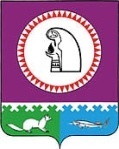 О внесении изменений в решениеСовета депутатов городского поселенияОктябрьское от 17.11.2014 № 68«О налоге на имущество физических лиц»В соответствии с Федеральными законами от 06.10.2003 № 131-ФЗ «Об общих принципах организации местного самоуправления в Российской Федерации», от 29.09.2019 № 321-ФЗ «О внесении изменений в часть вторую Налогового кодекса Российской Федерации», Совет депутатов городского поселения Октябрьское РЕШИЛ:Внести в пункт 3 решения Совета депутатов городского поселения Октябрьское                     от 17.11.2014 № 68 «О налоге на имущество физических лиц» изменения, изложив абзац 2 в новой редакции: «- 0,3 % в отношении жилых домов, частей жилых домов, квартир, частей квартир, комнат, объектов незавершенного строительства в случае, если проектируемым назначением таких объектов является жилой дом, единых недвижимых комплексов, в состав которых входит хотя бы один жилой дом, гаражей и машино-мест, в том числе расположенных в объектах налогообложения, указанных в абзаце 3 настоящего пункта, хозяйственных строений или сооружений, площадь каждого из которых не превышает 50 квадратных метров и которые расположены на земельных участках для ведения личного подсобного хозяйства, огородничества, садоводства или индивидуального жилищного строительства.»;2. Опубликовать настоящее решение в газете «Приложение к газете Новости Югры Вести Октябрьского района» и на официальном сайте городского поселения Октябрьское в сети «Интернет».3. Решение вступает в силу по истечении одного месяца со дня  его  официального опубликования и распространяется на правоотношения, возникающие с 29.10.2019 года.4. Контроль за исполнением настоящего решения возложить на постоянную комиссию по экономике и природопользованию Совета депутатов городского поселения Октябрьское (Тимофеев В.Г.).Глава городского                                                                 Председатель Совета депутатов поселения Октябрьское                                                       городского поселения Октябрьское                                                                                                                                                                                    ______________ В.В. Сенченков                                          _______________ Н.В. Хайдукова«___»_________ 2020 года                                                   «___»_____________ 2020 годаСОВЕТ ДЕПУТАТОВГОРОДСКОЕ ПОСЕЛЕНИЕ ОКТЯБРЬСКОЕОктябрьского районаХанты-Мансийского автономного округа - ЮгрыРЕШЕНИЕСОВЕТ ДЕПУТАТОВГОРОДСКОЕ ПОСЕЛЕНИЕ ОКТЯБРЬСКОЕОктябрьского районаХанты-Мансийского автономного округа - ЮгрыРЕШЕНИЕСОВЕТ ДЕПУТАТОВГОРОДСКОЕ ПОСЕЛЕНИЕ ОКТЯБРЬСКОЕОктябрьского районаХанты-Мансийского автономного округа - ЮгрыРЕШЕНИЕСОВЕТ ДЕПУТАТОВГОРОДСКОЕ ПОСЕЛЕНИЕ ОКТЯБРЬСКОЕОктябрьского районаХанты-Мансийского автономного округа - ЮгрыРЕШЕНИЕСОВЕТ ДЕПУТАТОВГОРОДСКОЕ ПОСЕЛЕНИЕ ОКТЯБРЬСКОЕОктябрьского районаХанты-Мансийского автономного округа - ЮгрыРЕШЕНИЕСОВЕТ ДЕПУТАТОВГОРОДСКОЕ ПОСЕЛЕНИЕ ОКТЯБРЬСКОЕОктябрьского районаХанты-Мансийского автономного округа - ЮгрыРЕШЕНИЕСОВЕТ ДЕПУТАТОВГОРОДСКОЕ ПОСЕЛЕНИЕ ОКТЯБРЬСКОЕОктябрьского районаХанты-Мансийского автономного округа - ЮгрыРЕШЕНИЕСОВЕТ ДЕПУТАТОВГОРОДСКОЕ ПОСЕЛЕНИЕ ОКТЯБРЬСКОЕОктябрьского районаХанты-Мансийского автономного округа - ЮгрыРЕШЕНИЕСОВЕТ ДЕПУТАТОВГОРОДСКОЕ ПОСЕЛЕНИЕ ОКТЯБРЬСКОЕОктябрьского районаХанты-Мансийского автономного округа - ЮгрыРЕШЕНИЕСОВЕТ ДЕПУТАТОВГОРОДСКОЕ ПОСЕЛЕНИЕ ОКТЯБРЬСКОЕОктябрьского районаХанты-Мансийского автономного округа - ЮгрыРЕШЕНИЕ«17»     апреля20020г.№79пгт. Октябрьскоепгт. Октябрьскоепгт. Октябрьскоепгт. Октябрьскоепгт. Октябрьскоепгт. Октябрьскоепгт. Октябрьскоепгт. Октябрьскоепгт. Октябрьскоепгт. Октябрьское